بسمه تعالیمعاون محترم پژوهشی دانشکده ….با سلام و احترامنظر به اینکه طرح تحقیقاتی اینجانب …….....................عضو هیات علمی دانشکده ..........................تحت عنوان :( .....................................................................................................................) به شماره ی ...................از طریق مرکز تحقیقات /کمیته تحقیقات دانشجویی /دانشکده ی/ ................................مورخ ....................به تصویب معاونت تحقیقات و فناوری دانشگاه رسیده است  خواهشمند است دستور فرمایید مستندات این طرح تحقیقاتی برای تبدیل وضعیت آن به پایان نامه ی آقای / خانم ..................... دانشجوی مقطع ........................... به شماره دانشجویی ...........................از معاونت تحقیقات و فن آوری دانشگاه درخواست گردد.با تشکرنام و نام خانوادگی مجری طرح :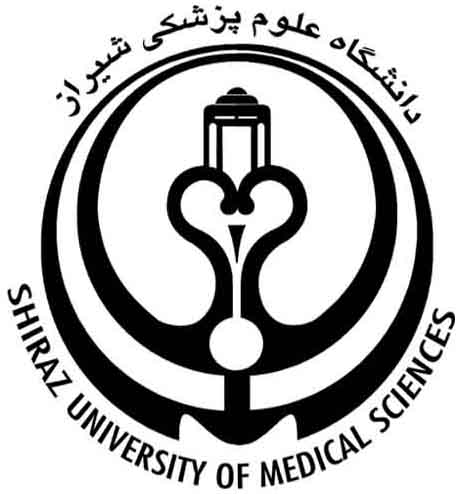 